Kære forældre til børn i 2.- 4.klasseSå er vi klar til et nyt spejderhalvår med spændende, sjove og hyggelige aktiviteter for spejderne i 2.- 4. klasse. De fleste gange mødes vi ved Missionshuset, hvor vi har vores lokaler i kælderen. Vi er dog rigtig meget ude, så husk at sende udetøj med efter vejret.Alle der har lyst til at se om spejder er noget for dem, er velkomne til opstartsmøde torsdag d. 22.august. Vi mødes på græsarealet bag Missionshuset kl. 18.00 og slutter samme sted kl. 19.30. Husk tøj efter vejret.Vi glæder os til et aktivt halvår sammen med en masse friske og dejlige børn. I efteråret vil vi arbejde med spejderfærdigheder og mærkerne ”jeg kan selv” og ”kok”.Tørklædemærket: Som spejder kan man tage en række special-mærker, bl.a. tørklædemærket. Det indebærer at man skal bære sit tørklæde i 365 dage. Vi har besluttet at alle børn, kan tage tørklædemærket, hvis de har lyst og at forældrene er indforstået. Vi har vedhæftet de udførlige regler til programmet. Vi begynder tørklædemærket den 29. august.Vandrerskjold: Torsdag den 5. september er der Fritterfest, men for 4. klasserne er der mulighed for at tage 10 km. Vandrerskjold. Vi mødes kl. 17 og er færdige kl. 20.Forældrehjælp: Vi er fire faste ledere hos ulvene, men indimellem kan vi ikke være der, indimellem kræver vores program ekstra forældrehjælp. Derfor må I meget gerne melde ind, hvis I kan give en hånd med på vores møder. Vi skriver ud de dage vi har brug for ekstra hjælp.Hilsen Tina, Rikke, Linda og Margrethe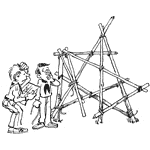 Program efteråret 2019                                                                                    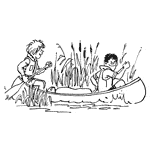 Hvornår skal du bære dit tørklæde?Spejdertørklædet skal altid bæres synligt, 365 ud af 400 dage – også til f.eks. barnedåb, eksamen, på arbejdet eller i skolen.
Tørklædet skal bæres rundt om halsen, og være bundet som et spejdertørklæde. Dette betyder, at man f.eks. ikke kan bruge sit tørklæde som hårbånd eller butterfly – medmindre man samtidigt også har et tørklæde på rundt om halsen.
Hvornår behøver du ikke bære dit tørklæde?Der er et par situationer, hvor du må undlade at bære dit spejdertørklæde: Når du sover.Når du er i bad eller er i vand (i svømmehallen, på stranden).Hvis du er i en situation, hvor det påkræves, at du bærer en type påklædning eller uniform, som ikke tillader, at du har spejdertørklæde på.
Fx i diverse sportsgrene, militæret eller som medarbejder i et supermarked.Hvis der er en sikkerhedsrisiko ved at have tørklædet på.Hvis du vælger at bruge 1 af dine i alt 35 bufferdage.
Helt generelt skal du være bevidst om, at du har et spejdertørklæde på og du bør tænke over, hvilke signaler du sender i samme ombæring. Husk, at du repræsenterer Spejder-bevægelsen når du har dit tørklæde på.Dato/hvadStedHusk22. augustOpstartsmøde Missionshuset  kl. 18.00-19.30Vi er ude – tøj efter vejret29. augustSpejderfærdigheder + ”kok” Missionshusetkl. 18.00-19.30Vi er ude – tøj efter vejret5. septemberAflysning for 2+3 klasse pga. fritterfest4. Klasse kan tage 10 km. VandrerskjoldMissionshuset kl. 17.00-20.00Nærmere info følger for 4. klasse12. september”Jeg kan selv” løb Missionshuset  kl. 18.00-19.30Vi er ude – tøj efter vejret19. september ”Jeg kan selv” opgaver Missionshuset  kl. 18.00-19.30Vi er ude – tøj efter vejret22. septemberBlicherdysten - BlokhusetBlokhuset ved Hald SøInfo på seddel26. septemberFuldmånemødeBålhuset ved Tange sø kl. 18.00-19.30Vi er ude – tøj efter 3.oktoberAflyst pga weekendtur5-6. oktoberWeekendtur til TrekantenTrekantenLørdag kl. 10 – søndag kl. 10.30Invitation følger10. oktober”Kok” – vi laver mad på bålMissionshuset  kl. 18.00-19.30Vi er ude – tøj efter vejret18. oktoberEFTERÅRSFERIE24. oktoberForberede BUSK gudstjenesteMissionshuset  kl. 18.00-19.30Kirken ansvarlig27. oktoberVi deltager i BUSK gudstjenesteAns kirke10.00-11.3031. oktoberAflyst pga. halloween7. november”Kok” – vi laver mad på komfur, tangia, ovnTrekanten kl. 18.00-19.30Vi er ude – tøj efter vejret14. november”Jeg kan selv” – kreativ juleværkstedMissionshuset  kl. 18.00-19.3021. novemberStorspejderne laver løb til ulve Missionshuset  kl. 18.00-19.30Vi er ude – tøj efter vejret28. novemberJuleafslutning – banko, hygge, udlevering af mærkerMissionshuset  kl. 18.00-19.3030. novemberJuletur for hele familienBålhuset Tange sø 10-12Info følger25. januar 2020Generalforsamling + spejderhygge for hele familienTrekanten10-12 Info følger